Leloup Marine                                                                                                                                      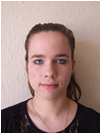 80 Avenue Victor Châtenay49000 Angers06 76 47 98 64leloup-marine@orange.frExpériences professionnelles2019 	Stage d’un mois au centre de l’Arche au Mans.Stage d’un mois au sein du service appareillage de l’Hôpital Villiers-Saint-Denis.2018	Stage d’un mois au centre médico-social Sainte Elisabeth de la Trinité à Abomey Calavi au Bénin (Afrique de l’Ouest).Stage d’un mois à l’entreprise Lecante Novelli à Le Petit-Quevilly.2017     Stage d’un mois à l’entreprise Protéor à Herouville Saint Clair. 2016     Stage de trois semaines à l’entreprise Orthéa Innovation à Rouen Stage d’observation à l’entreprise Protéor à Le Mans.2016/2017/2018 Agent de service hospitalier à l’hôpital de Verneuil-sur-Avre (EHPAD, USLD, USSR, Alzeihmer , médecine).2014  	Projet technologique au sein de l’Association AFS (Accueil Familiale spécialisé) à la Foulnerie à Rai.2013  	Stage à l’ASPEC (Accueil et soins aux personnes épileptiques et cérébrolésées) à Mortagne au perche.Formations2016/2019   BTS Prothésiste Orthésiste à Angers (Institution Mongazon)2015    	          Ecole préparatoire aux concours ergothérapeute                          Permis B (Véhicule)2011/2014     Baccalauréat ST2S (Mention Bien)          Brevet des collèges (Mention Assez Bien)2013                 Attestation aux premiers secours                          Diplôme fédéral animatrice lutteCentres d’intérêtsCouture, activités manuelles, sport, lecture, bénévolat (Festival de musique et marathon de la Loire)